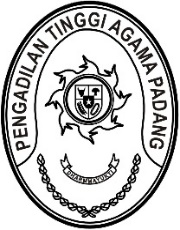 Nomor  : W3-A/-/HK.05//2023	                              Padang, 2 Mei 2023Lamp	 :  -Hal	 : Penerimaan dan Registrasi Perkara 	   Banding Nomor 24/Pdt.G/2023/PTA.PdgKepada    Yth. Ketua Pengadilan Agama TaluAssalamu’alaikum Wr.Wb.Dengan ini kami beritahukan kepada Saudara bahwa berkas yang dimohonkan banding oleh Saudara:Jamaluddin bin M. Lisa sebagai Pembanding L a w a nNurmailis bin M. Lisa sebagai Terbanding I;Nurhayati binti M. Lisa sebagai Terbanding II;Agus Salim bin M. Lisa sebagai Terbanding III;Darmawati binti M. Lisa sebagai Terbanding IV;Nurpiati Ningsih binti M. Lisa sebagai Terbanding V;Terhadap Putusan Pengadilan Agama Talu Nomor 559/Pdt.G/2022/PA TALU tanggal 7 Maret 2023 yang Saudara kirimkan dengan surat pengantar Nomor W3-A14/687/Hk.05/4/2023 tanggal 18 April 2023 telah kami terima dan telah didaftarkan dalam Buku Register Banding Pengadilan Tinggi Agama Padang, Nomor 24/Pdt.G/2023/PTA.Pdg tanggal 2 Mei 2023.Demikian disampaikan untuk dimaklumi sebagaimana mestinya.                  WassalamPlh. Panitera,H. Masdi, S.H.Tembusan:Sdr. Abd. Hamid, S.H., M.H. dkk. sebagai Kuasa Pembanding;Sdr. Nurmailis bin M. Lisa sebagai Terbanding I;Sdr. Nurhayati binti M. Lisa sebagai Terbanding II;Sdr.  Agus Salim bin M. Lisa sebagai Terbanding III;Sdr. Darmawati binti M. Lisa sebagai Terbanding IV;Nurpiati Ningsih binti M. Lisa sebagai Terbanding V;c.q. Pengadilan Agama Talu.